Gods and Gladiators: Lesson One HomeworkDear Parent/Guardian,In the frame below, encourage your child to draw a picture of their favourite part of the Romulus and Remus Story.  Then ask them to write a few sentences explaining why it is their favourite, on the lines provided.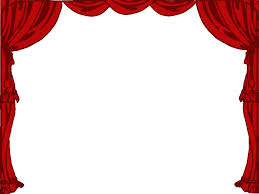 Why was this scene your favourite part?________________________________________________________________________________________________________________________________________________________________________________________________________________________________________________________________________________________________________